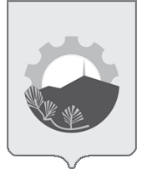 АДМИНИСТРАЦИЯ АРСЕНЬЕВСКОГО ГОРОДСКОГО ОКРУГА П О С Т А Н О В Л Е Н И ЕОб утверждении Положения о городском конкурсе «Арсеньев – город молодых предпринимателей» на лучший молодежный бизнес- проект           В целях популяризации молодежного предпринимательства и стимулирования участия молодежи в социально-экономическом развитии города Арсеньев в соответствии с муниципальной подпрограммой «Развитие малого и среднего предпринимательства в Арсеньевском городском округе» на 2020-2027 годы муниципальной программы «Экономическое развитие и инновационная экономика  Арсеньевского городского округа» на 2020 – 2027 годы, утвержденной постановлением администрации Арсеньевского городского округа от 29 октября 2019 года № 776-па, администрация Арсеньевского городского округа ПОСТАНОВЛЯЕТ:1. Утвердить прилагаемые:-  Положение о проведении городского конкурса «Арсеньев – город молодых предпринимателей» на лучший молодежный бизнес- проект, изложив его в редакции приложения к настоящему постановлению;           -  Состав конкурсной комиссии по подведению итогов городского конкурса «Арсеньев – город молодых предпринимателей» на лучший молодежный бизнес- проект.2. Организационному управлению администрации Арсеньевского городского округа обеспечить размещение на официальном сайте администрации Арсеньевского городского округа настоящего постановления.Глава городского округа                                                                                  В.С. Пивень                                                                  ПОЛОЖЕНИЕ О ГОРОДСКОМ КОНКУРСЕ«Арсеньев – город молодых предпринимателей»  на лучший молодежный бизнес- проект 1.Общие положенияНастоящее Положение о городском конкурсе «Арсеньев – город молодых предпринимателей»  на лучший молодежный бизнес- проект   (далее - Положение) разработано в целях реализации мероприятий ведомственного проекта Приморского края «Создание благоприятных условий для вовлечения молодежи в предпринимательскую деятельность»,  в рамках муниципальной подпрограммы «Развитие  малого и  среднего предпринимательства в Арсеньевском городском  округе» на 2020-2027 годы муниципальной программы «Экономическое развитие и инновационная экономика  Арсеньевского городского округа» на 2020 – 2027 годы, утвержденной постановлением администрации Арсеньевского городского округа от 29 октября 2019 года № 776-па и определяет порядок и условия организации и проведения  городского конкурса «Арсеньев – город молодых предпринимателей»  на лучший молодежный бизнес- проект   (далее - Конкурс).Настоящее Положение определяет цель, задачи и требования к участникам Конкурса, порядок предоставления и рассмотрения конкурсных заявок, порядок определения победителей.Финансирование Конкурса осуществляется в пределах бюджетных ассигнований, предусмотренных в бюджете администрации Арсеньевского городского округа на соответствующий финансовый год, и лимитов бюджетных обязательств, доведенных администрации Арсеньевского городского округа как получателю средств бюджета городского округа на проведение Конкурса.  Место проведения Конкурса – г. Арсеньев.Срок подачи заявок на участие в Конкурсе (далее - Заявка) в рабочие дни                               с 15.03.2023 по 14.04.2023 (по 23:59 часов местного времени).Сроки рассмотрения конкурсных заявок с 17.04.2023 по 30.04.2023 Финал Конкурса до 15 мая 2023 года.Сроки проведения этапов могут быть скорректированы Организатором.Победители Конкурса определяются на основе критериев оценки согласно Приложению № 2 к настоящему ПоложениюПоложение действует в течение всего срока проведения Конкурса и может быть изменено по инициативе организатора конкурса, а также в случаях, предусмотренных законодательством Российской Федерации.                                      2. Цели и задачи конкурса2.1.    Целью проведения Конкурса является содействие развитию молодежного предпринимательства на территории Арсеньевского городского округа.2.2.           Задачами Конкурса являются:− выявление, поддержка, поощрение, распространение успешных бизнес-проектов молодых предпринимателей;− популяризация предпринимательской деятельности среди молодежи.Основными принципами организации и проведения Конкурса являются создание равных условий участия в Конкурсе для всех его участников, единство требований и объективность оценки представляемых на Конкурс документов, доступность информации о проведении Конкурса и обеспечение открытости его проведения.Организатор конкурса    3.1. Организатором Конкурса выступает управление экономики и инвестиций администрации Арсеньевского городского округа (далее - Организатор).       Организатор конкурса находится по адресу: г. Арсеньев, ул. Ленинская, 8 кабинет 103.       Ответственными представителями Организатора по вопросам организации и проведения Конкурса являются:отдел предпринимательства и потребительского рынка управления экономики и инвестиций администрации Арсеньевского городского округа (далее - представитель Организатора), тел. (423) 614 4608, e-mail: opp@ars.townцентр поддержки предпринимательства «Мой бизнес» г. Арсеньев., e-mail:  law_larkova@mail.ru     3.2. В рамках Конкурса Организатор осуществляет:публикацию объявления о проведении Конкурса на официальном сайте администрации Арсеньевского городского округа: http://ars.town в разделе «Инвестиционная деятельность - Поддержка субъектов МСП» в информационно-телекоммуникационной сети «Интернет» (далее - официальный сайт администрации) не позднее, чем за 30 (тридцать)  календарных дней до даты начала приема заявок;информационное сопровождение Конкурса;работу по сбору и регистрации заявок на участие в Конкурсе, направленных в адрес Организатора Конкурса нарочно и/или на адрес электронной почты: opp@ars.town;организацию и обеспечение консультационной поддержки участников на всех этапах Конкурса;привлечение сторонних организаций для осуществления работ и оказания услуг в процессе подготовки и проведения Конкурса;подведение итогов Конкурса.Организатор формирует конкурсную комиссию, в состав которой входят представители Организатора, представители Бизнеса. В состав комиссии могут входить представители органов исполнительной власти, институтов развития, общественных организаций и иных объединений предпринимателей. Организатор вправе вносить изменения в Положение и сроки проведения Конкурса и/или отдельных его этапов с публикацией таких изменений на официальном сайте Конкурса.Участники конкурса         4.1. Участниками Конкурса могут быть граждане Российской Федерации в возрасте от 14 до 35 лет (включительно) на момент подачи заявки на участие в Конкурсе, проживающие в Арсеньевском городском округе и/или осуществляющие предпринимательскую деятельность в Арсеньевском городском округе.         4.2. Участник Конкурса должен соответствовать одному из следующих условий: − являться индивидуальным предпринимателем в возрасте до 35 лет, зарегистрированным в установленном законодательством Российской Федерации порядке; являться учредителем/акционером юридического лица, зарегистрированного в установленном законодательством Российской Федерации порядке, в уставном капитале которого доля, принадлежащая лицам в возрасте до 35 лет, составляет не менее 30 процентов;−  являться самозанятым гражданином, в возрасте от 14 до 35 лет, зарегистрированным в установленном законодательством Российской Федерации порядке.являться гражданином Российской Федерации в возрасте от 14 до 35 лет (включительно), подготовившим бизнес-проект для реализации на территории Арсеньевского городского округа в номинации «За нами будущее».Ограничений по сроку государственной регистрации индивидуального предпринимателя или юридического лица не предусмотрено.4.4. В Конкурсе не могут участвовать несколько физических лиц, являющихся учредителями одного юридического лица и представляющих совместный бизнес.4.5. К участию в Конкурсе не допускаются:− юридические лица, в отношении которых внесена запись о недостоверности сведений или принято решение о предстоящем исключении из ЕГРЮЛ (на весь период проведения Конкурса);− юридические лица, находящиеся в процессе реорганизации (преобразование, разделение, выделение, слияние и присоединение), ликвидации (любой стадии) или процедуры банкротства (на весь период проведения Конкурса).- лица, представляющие компании, осуществляющие деятельность, запрещенную законодательством Российской Федерации, осуществляющие деятельность по производству или продаже табака, табачных изделий, курительных принадлежностей и алкогольной продукции, организующие или проводящие азартные игры.5. Порядок проведения Конкурса      5.1.  Для участия в Конкурсе субъект предпринимательства/самозанятый гражданин/ физическое лицо подает Организатору следующий пакет документов:      5.1.1. Заявку с приложением всех сведений и документов, указанных в ней, по форме, приведенной в Приложении № 1 к настоящему Положению:1) для юридического лица:копия идентификационного номера налогоплательщика;копия последней редакции учредительных документов; копия паспорта (первого листа и листа с регистрацией по месту жительства) учредителя/акционера юридического лица в возрасте до 35 лет, доля которого в уставном капитале компании составляет не менее 30 процентов.2) для индивидуального предпринимателя:копия паспорта (первого листа и листа с регистрацией по месту жительства);копия идентификационного номера налогоплательщика.3) для самозанятого гражданина:копия паспорта (первого листа и листа с регистрацией по месту жительства);копия идентификационного номера налогоплательщикасправка о постановке на учет в качестве налогоплательщика налога на профессиональный доход, выданную межрайонной ИФНС России по Приморскому краю.4) для физических лиц:копия паспорта (первого листа и листа с регистрацией по месту жительства);копия идентификационного номера налогоплательщика. Выписки из Единого государственного реестра юридических лиц (для юридических лиц), Единого государственного реестра индивидуальных предпринимателей (для индивидуальных предпринимателей) организатор конкурса посредством межведомственного информационного взаимодействия запрашивает самостоятельно.5) Для всех категорий участников Конкурса:копии документов необходимые для подтверждения критерий оценок бизнес- проектов в соответствии с разделом II п.7.2 Положения.         5.1.2. Бизнес- проект в формате «Презентации», отвечающий критериям номинации, в формате pptx и/или pdf, объемом не более 10 слайдов.      5.1.3. Эссе, объемом не более 3-х страниц, шрифт Times New Roman, размер 13;      5.1.4. Видео-презентацию бизнеса (не более 3 минут) - не обязательное условие.            Заявка и прилагаемые к ней документы, направляются  на адрес электронной почты: opp@ars.town в сроки, указанные в п.1.5. Положения, с последующим предоставлением оригиналов документов, указанных в пунктах 5.1.1-5.1.3  в течении 7 календарных дней после направления на электронный адрес, но не позднее 3-х дней после окончания срока приема заявок.     Все бумажные документы подписываются/заверяются физическим лицом, применяющим специальный налоговый режим/ руководителем субъекта предпринимательства либо его уполномоченным представителем при наличии доверенности, подтверждающей его полномочия.     Подавая заявку на участие в Конкурсе, заявитель дает согласие на обработку его персональных данных. 5.2. Ответственный представитель Организатора осуществляет прием и регистрацию заявок, поступивших от субъектов предпринимательства, в специальном журнале, который пронумерован, прошнурован, скреплен печатью управления экономики и инвестиций администрации городского округа (далее – Журнал).     Регистрация осуществляется в день поступления Заявки на электронную почту: opp@ars.town с указанием даты и времени получения.       Все Заявки, полученные после окончания срока, указанного в п.1.5 Положения, не принимаются к рассмотрению. Если на участие в какой-либо номинации Конкурса не поступило ни одной Заявки, Конкурс по данной номинации считается несостоявшимся.Если на участие в какой-либо номинации Конкурса поступила единственная Заявка и она признана соответствующей критериям конкурсного отбора по оформлению и содержанию, то она допускается к рассмотрению на Конкурсную комиссию по номинации в соответствии с п. 6.3 «Предпринимательство - движение вперед».  Претенденты могут отозвать Заявку путем письменного уведомления организатора Конкурса до окончания срока приема Заявок.Ответственный представитель Организатора в течение пяти рабочих дней с даты окончания приема Заявок осуществляет проверку представленных документов на соответствие условиям и требованиям, указанным в пунктах 4.1,4.2,5.1 настоящего Положения. 5.7.  Заявки, соответствующие условиям, установленным пунктах 4.1,4.2,5.1 настоящего Положения, направляются Ответственным представителем Организатора на рассмотрение конкурсной комиссии (далее - Конкурсная комиссия) в течение трех рабочих дней после их проверки.  5.8.   Заявки, не соответствующие условиям, установленным пунктами 4.1,4.2,5.1 настоящего Положения, не допускаются к Конкурсу.     Субъекты предпринимательства/самозанятые граждане/физические лица, заявки которых не допущены к Конкурсу, оповещаются в течение 5 (пяти) рабочих дней, путем направления письменного уведомления о несоответствии условиям, установленным пунктами   4.1, 4.2, 5.1 настоящего Положения, по форме согласно Приложению № 4   5.9. Члены Конкурсной комиссии осуществляют заполнение листа экспертной оценки. 5.10. Конкурсная комиссия осуществляет деятельность в соответствии с разделом 7 настоящего Положения. Номинации Конкурса6.1. Номинация: «Дари добро»: участниками могут быть действующие социальные предприниматели, предприниматели, планирующие реализацию социальных проектов и самозанятые граждане. 6.2. Номинация «Бережливое производство»: участниками могут быть предприниматели, внедряющие методы бережливого производства, новые технологические процессы и инновации.6.3.    Номинация «Предпринимательство - движение вперед»: участниками могут быть предприниматели, относящиеся к категории малого и среднего предпринимательства, в том числе самозанятые граждане, осуществляющие деятельность на территории Арсеньевского городского округа. 6.4. Номинация «Креативный бизнес»: участниками могут быть предприниматели и самозанятые граждане, осуществляющие деятельность в сфере креативных индустрий (разработка дизайна и изготовление сувенирной продукции, внутренний туризм, пошив одежды, создание креативных и молодежных пространств, фотография, анимация, IT индустрия и т.д).6.5. Номинация «За нами будущее»: участниками могут быть ученики общеобразовательных школ, студенты среднепрофессиональных и высших учебных заведений, граждане Российской Федерации в возрасте от 14 до 35 лет, подготовившие бизнес-проект для реализации на территории Арсеньевского городского округа.7. Критерии оценки участников и подведение итогов Конкурса
7.1. Рассмотрение заявок и определение победителей конкурса осуществляется на заседании конкурсной комиссии.           7.1.1. Конкурсная комиссия в своей деятельности руководствуется Уставом Арсеньевского городского округа, муниципальными правовыми актами и нормативно-правовыми актами, регулирующими сферу потребительского рынка, поддержку и развитие малого и среднего предпринимательства на территории Арсеньевского городского округа. 7.1.2. Конкурсная комиссия формируется в целях осуществления объективной и независимой оценки результатов участников на конкурсных этапах, а также определения победителей Конкурса.7.1.3. В состав Конкурсной комиссии входят председатель Конкурсной комиссии, заместитель председателя Конкурсной комиссии, секретарь Конкурсной комиссии и члены Конкурсной комиссии.7.1.4. Работу Конкурсной комиссии организует председатель Конкурсной комиссии, а в его отсутствие - заместитель председателя Конкурсной комиссии.7.1.5. Основные задачи и функции конкурсной комиссии:рассмотрение представленных Заявок;оценка Заявок на основании листа экспертной оценки согласно Приложения №3 к настоящему Положению;контроль, осуществление объективной и независимой оценки результатов участников на всех этапах конкурсных испытаний;определение победителей Конкурса по каждой из номинаций.     7.1.6. Конкурсная комиссия правомочна принимать решения, если на ее заседании присутствует не менее половины членов Конкурсной комиссии.           Ведение необходимой документации обеспечивает секретарь Конкурсной комиссии.  7.2. Оценка бизнес-проекта участников конкурса проводится в соответствии со следующими критериями по бальной системе, указанной в Приложении № 2 к настоящему Положению:7.3. Подведение итогов включает в себя оценку конкурсной комиссией заявок на основании листа экспертной оценки согласно Приложения №3 к настоящему Положению, а также очный этап презентации проектов. 7.4.  По итогам оценки документации заявок и очной презентации проектов конкурсной комиссией определяется победитель Конкурса по каждой номинации отдельно:- один победитель, набравший наибольшее количество баллов по номинациям «Дари добро» «Бережливое производство» «Предпринимательство - движение вперед» «Креативный бизнес»;- три победителя, набравшие наибольшее количество баллов по номинации «За нами будущее».       7.5. Решение Конкурсной комиссии принимается в отсутствие участников Конкурса.        При равном количестве набранных баллов победитель определяется открытым голосованием.        При равенстве голосов решающим является голос председателя Конкурсной комиссии.      Список победителей с указанием баллов утверждается протоколом заседания Конкурсной комиссии.7.6.   Апелляция на результаты оценки не предусмотрена.7.7.  Оглашение результатов Конкурса проводится в день подведения итогов Конкурса на церемонии награждения.       Список победителей Конкурса размещается в средствах массовой информации, на официальном сайте администрации Арсеньевского городского округа: https://ars.town и социальных сетях.7.8. Победители конкурса в каждой номинации награждаются дипломом.  7.9. Остальным конкурсантам вручаются дипломы участников конкурса.7.10. Вручение дипломов осуществляется председателем конкурсной комиссии.       7.11. Победители и участники могут быть награждены специальными призами, дипломами, призами партнеров.        7.12. Победители Конкурса для реализации своего Бизнес-проекта смогут получить имущественную поддержку от администрации Арсеньевского городского округа на льготной или безвозмездной основе и пройти бесплатное обучение от Центра поддержки предпринимательства «Мой бизнес».7.13. Выплата денежного эквивалента стоимости не денежных наград за счет средств Организатора не допускается.7.14. Порядок награждения и перечень призов утверждаются Организатором.    7.15. Обеспечение организации и проведение торжественных награждений осуществляет Организатор.7.16. Перечень вышеперечисленных действий не является исчерпывающим. Организатор вправе вводить дополнительные формы активности с обязательной публикацией информации на  официальном сайте администрации Арсеньевского городского округа: https://ars.town7.17. Сроки и формат проведения этапов могут быть изменены по инициативе Организатора.                                                                ______________________ ЗАЯВКАна участие в городском конкурсе    «Арсеньев – город молодых предпринимателей»на лучший молодежный бизнес-проектПолное наименование организации / ФИО Индивидуального предпринимателя в возрасте до 35 лет / ФИО «самозанятого гражданина»/ гражданина Российской Федерации в возрасте от 14 до 35 лет (включительно):__________________________________________________________________________    ФИО учредителя/акционера юридического лица, зарегистрированного в установленном законодательством Российской Федерации порядке, в уставном капитале которых доля не менее 30 процентов, принадлежит лицам в возрасте до 35 лет:_____________________________________________________________________  ____    Дата рождения заявителя:__________________________________________________    Численность штатных работников (чел.):__________________________________________________________________________     (для юридического лица/ индивидуального предпринимателя)   Юридический адрес:__________________________________________________________________________                             (для юридического лица/ индивидуального предпринимателя)   Фактическое местонахождение: __________________________________________________________________________     Дата регистрации организации/индивидуального предпринимателя/самозанятого гражданина:_______________________________________________________________ ИНН/КПП:________________________________________________________________ ОГРН/ОГРНИП:___________________________________________________________(для юридического лица/ индивидуального предпринимателя)  Коды ОКВЭД (для субъектов МиСП)/ вид деятельности (для самозанятого):_________________________________________________________________________Контактный телефон: ______________________________________________________E-mail:___________________________________________________________________Укажите одну номинацию, в которой участвуете: ˅ Краткое описание деятельности субъекта малого и среднего предпринимательства / самозанятого гражданина с приложением рекламных проспектов на произведенную продукцию, предоставление услуг (при наличии) ____________________________________________________________________________________________________________________________________________________Участие в конференциях, обучающих мероприятиях, семинарах, в том числе по программе «Азбука предпринимателя» или «Школа предпринимателя»: ____________________________________________________________________________________________________________________________________________________Участие в выставках, смотрах, конкурсах:____________________________________________________________________________________________________________________________________________________Членство в общественных организациях (Наименование организации, период пребывания)__________________________________________________________________________Приложение:Бизнес- проект в формате «Презентации», отвечающий критериям номинации, в формате pptx и/или pdf, объемом не более 10 слайдов в том числе:- описание проекта;- целевая аудитория;- финансовые показатели Бизнес-проекта по форме:- перспективный план развития на 3 года;- достижения и награды. 2.  Эссе на тему истории создания бизнеса и достижений в процессе деятельности, объемом не более 3 страниц, шрифт Times New Roman, размер 13.          3. Представление своего бизнеса в формате видео-презентации (не более 3 минут) – условие не обязательное. Документы:       1) для юридического лица:копия идентификационного номера налогоплательщика;копия последней редакции учредительных документов;копия паспорта (первого листа и листа с регистрацией по месту жительства) учредителя/акционера юридического лица, зарегистрированного в установленном законодательством Российской Федерации порядке, в уставном капитале которых доля не менее 30 процентов, принадлежит лицам в возрасте до 35 лет.2) для индивидуального предпринимателя:копия паспорта (первого листа и листа с регистрацией по месту жительства);копия идентификационного номера налогоплательщика.3) для самозанятого гражданина:копия паспорта (первого листа и листа с регистрацией по месту жительства);  копия идентификационного номера налогоплательщиксправка о постановке на учет в качестве налогоплательщика налога на профессиональный доход, выданную межрайонной ИФНС России по Приморскому краю.    4) для физического лица:копия паспорта (первого листа и листа с регистрацией по месту жительства);копия идентификационного номера налогоплательщика.    5) Для всех категорий участников Конкурса:копии документов необходимые для подтверждения критерий оценок бизнес- проектов в соответствии с разделом II п.7.2 Положения.   Достоверность представленной информации гарантирую.В соответствии с частью 4 статьи 9 Федерального закона от 27 июля 2006 г. №152-ФЗ "О персональных данных" даю согласие администрации Арсеньевского городского округа, находящейся по адресу: город Арсеньев, ул. Ленинская,8 на обработку моих персональных данных с целью участия в городском конкурсе «Арсеньев – город молодых предпринимателей»  на лучший молодежный бизнес- проект Настоящее согласие на обработку персональных данных действует со дня его подписания до окончания текущего года.    "___" ______________ 202_ г._____________________________   ____________   ___________________________                    должность руководителя                           подпись                расшифровка подписиКритерии оценки Бизнес-проектов(для самозанятых граждан)Критерии оценки Бизнес-проектов (для субъектов малого и среднего предпринимательства)Критерии оценки Бизнес-проектов(для физических лиц/ стартапов).                                                                                                       Приложение № 3                                                                                                к Положению о городском конкурсе                                                                                               «Арсеньев – город молодых                                                                                                 предпринимателей» на лучший                                                                            молодежный бизнес- проект.                                                             (ФОРМА)Лист экспертной оценки «Бизнес-Проекта» Наименование Бизнес проекта______________________________________________Номинация______________________________________________________________________________________________________________________________________________________(субъект МСП / самозанятый гражданин/ физическое лицо)                                                            Приложение № 4                                                                                                к Положению о   городском конкурсе                                                                               «Арсеньев – город молодых                                                                 предпринимателей»                                                                                                   на лучший молодежный бизнес- проект.			   (Форма)                                                                                                                   _________________________________________________________________________(наименование субъекта МСП/ ФИО самозанятого/ физического лица)УВЕДОМЛЕНИЕНастоящим уведомляем Вас о том, что Ваша Заявка на участие в городском «Арсеньев – город молодых предпринимателей» на лучший молодежный бизнес- проект снимается с Конкурса, так предоставленные документы не соответствуют условиям, установленные пунктами 4.1, 4.2, 5.1 Положения о городском конкурсе «Арсеньев – город молодых предпринимателей» на лучший молодежный бизнес- проект, в том числе:____________________________________________________________________________________________________________________________________________________Председатель конкурсной комиссии   ____________________          Секретарь конкурсной комиссии          ________________________Состав конкурсной комиссии по подведению итогов городского конкурса«Арсеньев – город молодых предпринимателей» на лучший молодежный бизнес- проект___________________17 февраля 2023 г.г. Арсеньев №68-паУТВЕРЖДЕНO постановлением администрации Арсеньевского городского округа от 17 февраля 2023 г. № 68-па№ п/пНаименование критериевОписание показателя Максимальное количество балловОсновные показателиОсновные показателиОсновные показателиОсновные показателиАктуальность темыразвитие сферы гостеприимства и туристической привлекательностиразвитие сферы IT- индустриикреативные индустрииимпортозамещениесоциальное предприятие5Инновационный подход ориентация на новаторство в разработке и внедрении новых товаров и услуг, а также в оптимизации процессов управления и развитии бизнеса. 5Инструменты продвижения оценка применяемых предпринимателем маркетинговых средств, целью которых являются увеличение узнаваемости бизнеса или бренда, привлечение новых клиентов, возможность продвижения на маркетплесах5Финансовое обеспечение проекта Независимость от государственных источников финансирования5Финансовые показатели  оценка таких количественных показателей, как выручка от реализации товаров и услуг, размер среднемесячной заработной платы,среднесписочная 	численность работников,в динамике роста данных показателей, свидетельствующих о стабильности развития бизнеса.15Окупаемость проекта Максимальный срок окупаемости проекта 3 года 5Социальная значимость бизнеса Способность бизнеса к решению социальных проблем 5II. Дополнительные показателиII. Дополнительные показателиII. Дополнительные показателиII. Дополнительные показателиУчастие в конференциях, обучающих мероприятиях, семинарах, в том числе по программе «Азбука предпринимателя» или «Школа предпринимателя»наличие подтверждающие документов /сертификатов / дипломов участников  обучающихся мероприятий, семинаров, олимпиад и т.д.2Участие в выставках, смотрах, конкурсахналичие подтверждающие документов /сертификатов / дипломов участников выставок, смотров, конкурсов и т.д.2Наличие у участника Конкурса  профильных наград наличие наград/сертификатов/грамот по направлению проекта 2 Членство в общественных организацияхналичие подтверждающие документов пребывания в общественных организациях2Презентация Бизнес-проектаПрезентация Бизнес-проектаПрезентация Бизнес-проектаПрезентация Бизнес-проекта   12. Оформление презентацииПрезентация понятная, читаемая, лаконичная, структурированная, оформленная в едином стиле 5   13.Защита Бизнес- проектапонятный и интересный рассказ о проекте, аргументированные ответы.5Приложение №1 к Положению о городском конкурсе «Арсеньев – город молодых предпринимателей» на лучший молодежный бизнес- проект1.«Дари добро»2.«Бережливое производство»3.«Предпринимательство - движение вперед»4.«Креативный бизнес»5.«За нами будущее»№п/пОсновные показателиЗначение показателей по итогам 2022 года (для действующего бизнеса)Значение показателей по итогам реализации бизнес-проектаПланируемый прирост показателя1.Выручка от реализации товаров и услуг, тыс. рублей.2.Среднесписочная 	численность, работников, человек3.Размер среднемесячной заработной платыПриложение № 2к Положению о городском конкурсе «Арсеньев – город молодых предпринимателей» на лучший молодежный бизнес- проект.№п/пКритерии оценки/УсловияОценка в баллах123Основные показателиОсновные показателиОсновные показателиАктуальность темыАктуальность темыАктуальность темы1.1.Развитие сферы гостеприимства и туристической привлекательности21.2Развитие сферы IT- индустрии21.3Креативные индустрии21.4.Импортозамещение21.5.Бизнес-проект охватывает несколько  актуальных тем3Инновационный подходИнновационный подходИнновационный подход2.1Ориентация на новаторство в разработке и внедрении новых товаров и услуг, а также в оптимизации процессов управления и развитии бизнесаОриентация на новаторство в разработке и внедрении новых товаров и услуг, а также в оптимизации процессов управления и развитии бизнесабизнес-проект  не ориентирован на  новаторство  в разработке и внедрении новых товаров и услуг, и/ или  оптимизацию процессов управления и развития бизнеса.0 частичный подход   в разработке и внедрении новых товаров и услуг, и/ или в оптимизации процессов управления и развитии бизнеса3принципиально новый подходы к разработке и внедрению новых товаров и услуг, а так же в оптимизации процессов управления и развитии бизнеса53.Инструменты продвижения3.Инструменты продвижения3.Инструменты продвижения3.1Применение маркетинговых средств, с целью увеличения узнаваемости бизнеса или бренда, привлечение новых клиентовПрименение маркетинговых средств, с целью увеличения узнаваемости бизнеса или бренда, привлечение новых клиентовВ бизнес-проекте не отражается процесс продвижения товаров/услуг.  0Применение традиционных инструментов продвижения:(баннерная реклама; размещение в СМИ; контекстная реклама; создание сайтов; мониторинг электронных площадок)3Применение инновационных инструментов продвижения:(социальные сети; блоги; видеохостинг; форумы интернет магазинов; маркетплейсы ; размещение во flach- играх и т.д.)54. Независимость от государственных источников финансирования4. Независимость от государственных источников финансирования4. Независимость от государственных источников финансирования4.1.Финансовое обеспечение Бизнес-проекта Финансовое обеспечение Бизнес-проекта финансовое обеспечение Бизнес проекта  не просчитано     0от 50% (включительно) до 75 % за счет государственных источников финансирования (субсидий /грантов)     1от 50% (включительно) до 75 % за счет внебюджетных источников финансирования, в том числе льготного кредитования (лизинга)      2до 50 % за счет государственных источников финансирования (субсидий /грантов)    3до 50 % за счет внебюджетных источников финансировании, в том числе льготного кредитования (лизинга)   4полностью за счет собственных средств    5Финансовые показателиФинансовые показателиФинансовые показатели5.1.  Выручка от реализации товаров и услугВыручка от реализации товаров и услуг за месяц- до 10 тыс. руб.  за год     - до 120 тыс.руб 1за месяц - от 10 тыс. руб. (включительно) до 50 тыс.руб.за год     - до 600 тыс.руб. 2за месяц - от 50 тыс. руб. (включительно) до 100 тыс.руб.за год     - до 1,2 млн.руб. 3за месяц - от 100 тыс. руб.(включительно) до 125 тыс.руб.за год       -до 1,5 млн.руб 4за месяц - 125 тыс.руб.(включительно) и болееза год     -  более 1,5 млн.руб.55.2. Прирост выручки после реализации проекта Прирост выручки после реализации проектадо 10 % (включительно)2от 10 % до 25 % (включительно)4от 25 % до 50 % (включительно)6от 50 % до 100% (включительно)8более 100 %106. Окупаемость проекта6. Окупаемость проекта6. Окупаемость проекта6.1.Максимальный срок окупаемости  бизнес-проектаМаксимальный срок окупаемости  бизнес-проектаот 3 лет и выше1от 1 года до 3 лет (включительно)3до 1 года (включительно)5 7. Социальная значимость бизнеса 7. Социальная значимость бизнеса 7. Социальная значимость бизнеса 7.1.Наличие социального эффекта от реализации Бизнес-проектаНаличие социального эффекта от реализации Бизнес-проектаБизнес-проект не содержит мероприятия/процессы, направленные на решение  социальных проблем.0Реализация Бизнес-проекта частично  решает социальные проблемы3Реализация бизнес-проекта полностью направлена на решение социальных проблем.5II.	Дополнительные показателиII.	Дополнительные показателиII.	Дополнительные показатели    2.1.Участие в конференциях, обучающих мероприятиях, семинарах, в том числе по программе «Азбука предпринимателя» или «Школа предпринимателя»2 2.2.Участие в выставках, смотрах, конкурсах2 2.3.Наличие у участника Конкурса  профильных наград2 2.4.Членство в общественных организациях2III.	Презентация Бизнес-проектаIII.	Презентация Бизнес-проектаIII.	Презентация Бизнес-проекта3.1.Оформление презентацииОформление презентациипонятная1читаемая	1лаконичная1структурированная1оформленная в едином стиле13.2Защита Бизнес проектаЗащита Бизнес проектапонятный доклад;1умение раскрыть тему;1форма представления (творческий подход);1умение отвечать на вопросы: лаконичность и аргументированность;1соответствие регламенту (5 минут).1п/пКритерии оценки/УсловияОценка в баллах123Основные показателиОсновные показателиОсновные показателиАктуальность темыАктуальность темыАктуальность темы1.1.Развитие сферы гостеприимства и туристической привлекательности21.2Развитие сферы IT- индустрии21.3Креативные индустрии21.4.Импортозамещение21.5.Социальное предприятия21.6.Бизнес-проект охватывает несколько  актуальных тем3Инновационный подходИнновационный подходИнновационный подход2.1Ориентация на новаторство в разработке и внедрении новых товаров и услуг, а также в оптимизации процессов управления и развитии бизнесаОриентация на новаторство в разработке и внедрении новых товаров и услуг, а также в оптимизации процессов управления и развитии бизнесабизнес-проект  не ориентирован на  новаторство  в разработке и внедрении новых товаров и услуг, и/ или  оптимизацию процессов управления и развития бизнеса.0 частичный подход   в разработке и внедрении новых товаров и услуг, и/ или в оптимизации процессов управления и развитии бизнеса3принципиально новый подходы к разработке и внедрению новых товаров и услуг, а так же в оптимизации процессов управления и развитии бизнеса53. Инструменты продвижения3. Инструменты продвижения3. Инструменты продвижения3.1Применение маркетинговых средств, с целью увеличения узнаваемости бизнеса или бренда, привлечение новых клиентовПрименение маркетинговых средств, с целью увеличения узнаваемости бизнеса или бренда, привлечение новых клиентовВ бизнес-проекте не отражается процесс продвижения товаров/услуг.  0Применение традиционных инструментов продвижения:(баннерная реклама; размещение в СМИ; контекстная реклама; создание сайтов; мониторинг электронных площадок )3Применение инновационных инструментов продвижения:(социальные сети; блоги; видеохостинг; форумы интернет магазинов; маркетплейсы ; размещение во flach- играх и т.д.)54. Независимость от государственных источников финансирования4. Независимость от государственных источников финансирования4. Независимость от государственных источников финансирования4.1.Финансовое обеспечение Бизнес-проекта Финансовое обеспечение Бизнес-проекта финансовое обеспечение Бизнес проекта  не просчитано     0от 50% (включительно) до 75 % за счет государственных источников финансирования (субсидий /грантов)     1от 50% (включительно) до 75 % за счет внебюджетных источников финансирования, в том числе льготного кредитования (лизинга)      2до 50 % за счет государственных источников финансирования (субсидий /грантов)    3до 50 % за счет внебюджетных источников финансировании, в том числе льготного кредитования (лизинга)   4полностью за счет собственных средств    55.Финансовые показатели5.Финансовые показатели5.Финансовые показатели5.1.  Выручка от реализации товаров и услугВыручка от реализации товаров и услуг за месяц от 50 тыс.руб.(включительно) до 100 тыс. руб. за год      до 1,2 млн.руб 1за месяц от 100 тыс. руб. (включительно) до 500 тыс.руб.за год     до  6 млн.руб.2за месяц от 500 тыс. руб. (включительно) до 800 тыс.руб.за год     до 9,6 млн. руб.3за месяц от 800 тыс. руб.(включительно) до 1 млн.руб.за год      до 12 млн.руб.4за месяц 1 млн.руб. (включительно) и болееза год     более12 млн.руб.55.2.Прирост выручки после реализации проектаПрирост выручки после реализации проектадо 10 % (включительно)1от 10 % до 25 % (включительно)2от 25 % до 50 % (включительно)3от 50 % до 100% (включительно)4более 100 %55.3.Увеличение численности сотрудников после реализации проектаУвеличение численности сотрудников после реализации проекта1 сотрудник12 сотрудника23 сотрудника34 сотрудника45 сотрудников и более56. Окупаемость проекта6. Окупаемость проекта6. Окупаемость проекта6.1.Максимальный срок окупаемость  бизнес-проектаМаксимальный срок окупаемость  бизнес-проектаот 3 лет и выше1от 1 года до 3 лет (включительно)3до 1 года (включительно)5 7. Социальная значимость бизнеса 7. Социальная значимость бизнеса 7. Социальная значимость бизнеса 7.1.Наличие социального эффекта от реализации Бизнес-проектаНаличие социального эффекта от реализации Бизнес-проектаБизнес-проект не содержит мероприятия/процессы, направленные на решение  социальных проблем.0Реализация Бизнес-проекта частично  решает социальные проблемы.3Реализация бизнес-проекта полностью направлена на решение социальных проблем.5Дополнительные показателиДополнительные показателиДополнительные показатели2.1.Участие в конференциях, обучающих мероприятиях, семинарах, в том числе по программе «Азбука предпринимателя» или «Школа предпринимателя»22.2.Участие в выставках, смотрах, конкурсах22.3.Наличие у участника Конкурса  профильных наград22.4.Членство в общественных организациях2III.	Презентация Бизнес-проектаIII.	Презентация Бизнес-проектаIII.	Презентация Бизнес-проекта3.1.Оформление презентацииОформление презентациипонятная1читаемая	1лаконичная1структурированная1оформленная в едином стиле13.2.Защита Бизнес проектаЗащита Бизнес проектапонятный доклад;1умение раскрыть тему;1форма представления (творческий подход);1умение отвечать на вопросы: лаконичность и аргументированность;1соответствие регламенту (5 минут).1п/пКритерии оценки/УсловияОценка в баллах123I.Основные показателиI.Основные показателиI.Основные показателиАктуальность темыАктуальность темыАктуальность темы1.1.Развитие сферы гостеприимства и туристической привлекательности21.2.Развитие сферы IT- индустрии21.3.Креативные индустрии21.4.Импортозамещение21.5.Социальное предприятия21.6.Бизнес-проект охватывает несколько  актуальных тем3Инновационный подходИнновационный подходИнновационный подход2.1.Ориентация на новаторство в разработке и внедрении новых товаров и услуг, а также в оптимизации процессов управления и развитии бизнесаОриентация на новаторство в разработке и внедрении новых товаров и услуг, а также в оптимизации процессов управления и развитии бизнесабизнес-проект  не ориентирован на  новаторство  в разработке и внедрении новых товаров и услуг, и/ или  оптимизацию процессов управления и развития бизнеса.0 частичный подход   в разработке и внедрении новых товаров и услуг, и/ или в оптимизации процессов управления и развитии бизнеса3принципиально новый подходы к разработке и внедрению новых товаров и услуг, а так же в оптимизации процессов управления и развитии бизнеса53.Инструменты продвижения3.Инструменты продвижения3.Инструменты продвижения3.1. Применение маркетинговых средств, с целью увеличения узнаваемости бизнеса или бренда, привлечение новых клиентов Применение маркетинговых средств, с целью увеличения узнаваемости бизнеса или бренда, привлечение новых клиентовВ бизнес-проекте не отражается процесс продвижения товаров/услуг.  0Применение традиционных инструментов продвижения:(баннерная реклама; размещение в СМИ; контекстная реклама; создание сайтов; мониторинг электронных площадок)3Применение инновационных инструментов продвижения:(социальные сети; блоги; видеохостинг; форумы интернет магазинов; маркетплейсы ; размещение во flach- играх и т.д.)54. Независимость от государственных источников финансирования4. Независимость от государственных источников финансирования4. Независимость от государственных источников финансирования4.1.Планируемое финансовое обеспечение Бизнес-проекта Планируемое финансовое обеспечение Бизнес-проекта финансовое обеспечение Бизнес проекта  не просчитано     0от 50% (включительно) до 75 % за счет государственных источников финансирования (субсидий /грантов)     1от 50% (включительно) до 75 % за счет внебюджетных источников финансирования, в том числе льготного кредитования (лизинга)      2до 50 % за счет государственных источников финансирования (субсидий /грантов)    3до 50 % за счет внебюджетных источников финансировании, в том числе льготного кредитования (лизинга)   4полностью за счет собственных средств    55.Финансовые показатели5.Финансовые показатели5.Финансовые показатели5.1.  Планируемая выручка от реализации товаров и услугПланируемая выручка от реализации товаров и услуг за месяц от 50 тыс.руб.(включительно) до 100 тыс. руб. за год      до 1,2 млн.руб 1за месяц от 100 тыс. руб. (включительно) до 500 тыс.руб.за год     до  6 млн.руб.2за месяц от 500 тыс. руб. (включительно) до 800 тыс.руб.за год     до 9,6 млн. руб.3за месяц от 800 тыс. руб.(включительно) до 1 млн.руб.за год      до 12 млн.руб.4за месяц 1 млн.руб. (включительно) и болееза год     более12 млн.руб.55.2.Прирост выручки после реализации проектаПрирост выручки после реализации проектадо 10 % (включительно)1от 10 % до 25 % (включительно)2от 25 % до 50 % (включительно)3от 50 % до 100% (включительно)4более 100 %55.3.Увеличение численности сотрудников после реализации проектаУвеличение численности сотрудников после реализации проекта1 сотрудник12 сотрудника23 сотрудника34 сотрудника45 сотрудников и более56. Окупаемость проекта6. Окупаемость проекта6. Окупаемость проекта6.1.Максимальный срок окупаемость  бизнес-проектаот 3 лет и выше1от 1 года до 3 лет (включительно)3до 1 года (включительно)5 7. Социальная значимость бизнеса 7. Социальная значимость бизнеса 7. Социальная значимость бизнеса 7.1.Наличие социального эффекта от реализации Бизнес-проектаНаличие социального эффекта от реализации Бизнес-проектаБизнес-проект не содержит мероприятия/процессы, направленные на решение  социальных проблем.0Реализация Бизнес-проекта частично  решает социальные проблемы.3Реализация бизнес-проекта полностью направлена на решение социальных проблем.5Дополнительные показателиДополнительные показателиДополнительные показатели    2.1.Участие в конференциях, обучающих мероприятиях, семинарах, в том числе по программе «Азбука предпринимателя» или «Школа предпринимателя»22.2.Участие в выставках, смотрах, конкурсах22.3Наличие у участника Конкурса профильных наград22.4Членство в общественных организациях2III.	Презентация Бизнес-проектаIII.	Презентация Бизнес-проектаIII.	Презентация Бизнес-проекта3.1.Оформление презентацииОформление презентациипонятная1читаемая	1лаконичная1структурированная1оформленная в едином стиле13.2.Защита Бизнес проектаЗащита Бизнес проектапонятный доклад;1умение раскрыть тему;1форма представления (творческий подход);1умение отвечать на вопросы: лаконичность и аргументированность;1соответствие регламенту (5 минут).1№п/пКритерии оценки/УсловияКритерии оценки/УсловияКритерии оценки/УсловияОценка в баллах в соответствии с критериямиОценка в баллах в соответствии с критериямиОценка экспертаОценка эксперта12223344Основные показателиОсновные показателиОсновные показателиОсновные показателиОсновные показателиОсновные показателиОсновные показателиОсновные показателиАктуальность темыАктуальность темыАктуальность темыАктуальность темыАктуальность темыАктуальность темыАктуальность темыАктуальность темы1.1.-самозанятые;-субъекты МСП;-физические лица/стартапыРазвитие сферы гостеприимства 221.2.-самозанятые;-субъекты МСП;-физические лица/стартапыРазвитие сферы IT- индустрии221.3.-самозанятые;-субъекты МСП;-физические лица/стартапыКреативные индустрии221.4.-самозанятые;-субъекты МСП;-физические лица/стартапыИмпортозамещение221.5.-самозанятые;-субъекты МСП;-физические лица/стартапыСоциальное предприятия221.6.-самозанятые;-субъекты МСП;-физические лица/стартапыБизнес-проект охватывает несколько  актуальных тем33  2.      Инновационный подход  2.      Инновационный подход  2.      Инновационный подход  2.      Инновационный подход  2.      Инновационный подход  2.      Инновационный подход  2.      Инновационный подход  2.      Инновационный подход2.1.Ориентация на новаторство в разработке и внедрении новых товаров и услуг, а также в оптимизации процессов управления и развитии бизнесаОриентация на новаторство в разработке и внедрении новых товаров и услуг, а также в оптимизации процессов управления и развитии бизнесаОриентация на новаторство в разработке и внедрении новых товаров и услуг, а также в оптимизации процессов управления и развитии бизнесаОриентация на новаторство в разработке и внедрении новых товаров и услуг, а также в оптимизации процессов управления и развитии бизнесаОриентация на новаторство в разработке и внедрении новых товаров и услуг, а также в оптимизации процессов управления и развитии бизнесаОриентация на новаторство в разработке и внедрении новых товаров и услуг, а также в оптимизации процессов управления и развитии бизнесаОриентация на новаторство в разработке и внедрении новых товаров и услуг, а также в оптимизации процессов управления и развитии бизнеса-самозанятые;-субъекты МСП;-физические лица/стартапыбизнес-проект  не ориентирован на  новаторство  в разработке и внедрении новых товаров и услуг, и/ или  оптимизацию процессов управления и развития бизнеса.00-самозанятые;-субъекты МСП;-физические лица/стартапы частичный подход   в разработке и внедрении новых товаров и услуг, и/ или в оптимизации процессов управления и развитии бизнеса33-самозанятые;-субъекты МСП;-физические лица/стартапыпринципиально новый подходы к разработке и внедрению новых товаров и услуг, а так же в оптимизации процессов управления и развитии бизнеса55 3.   Инструменты продвижения 3.   Инструменты продвижения 3.   Инструменты продвижения 3.   Инструменты продвижения 3.   Инструменты продвижения 3.   Инструменты продвижения 3.   Инструменты продвижения 3.   Инструменты продвижения3.1. Применение маркетинговых средств, с целью увеличения узнаваемости бизнеса или бренда, привлечение новых клиентов Применение маркетинговых средств, с целью увеличения узнаваемости бизнеса или бренда, привлечение новых клиентов Применение маркетинговых средств, с целью увеличения узнаваемости бизнеса или бренда, привлечение новых клиентов Применение маркетинговых средств, с целью увеличения узнаваемости бизнеса или бренда, привлечение новых клиентов Применение маркетинговых средств, с целью увеличения узнаваемости бизнеса или бренда, привлечение новых клиентов Применение маркетинговых средств, с целью увеличения узнаваемости бизнеса или бренда, привлечение новых клиентов Применение маркетинговых средств, с целью увеличения узнаваемости бизнеса или бренда, привлечение новых клиентов- самозанятые;-субъекты МСП;-физические лица/стартапыВ бизнес-проекте не отражается процесс продвижения товаров/услуг.  00- самозанятые;-субъекты МСП;-физические лица/стартапыПрименение традиционных инструментов продвижения:(баннерная реклама; размещение в СМИ; контекстная реклама; создание сайтов;  мониторинг электронных площадок)33- самозанятые;-субъекты МСП;-физические лица/стартапыПрименение инновационных инструментов продвижения:(социальные сети; блоги; видеохостинг; форумы интернет магазинов; маркетплейсы ; размещение во flach- играх и т.д.)554. Независимость от государственных источников финансирования4. Независимость от государственных источников финансирования4. Независимость от государственных источников финансирования4. Независимость от государственных источников финансирования4. Независимость от государственных источников финансирования4. Независимость от государственных источников финансирования4. Независимость от государственных источников финансирования4. Независимость от государственных источников финансирования4.1.Планируемое финансовое обеспечение Бизнес-проекта Планируемое финансовое обеспечение Бизнес-проекта Планируемое финансовое обеспечение Бизнес-проекта Планируемое финансовое обеспечение Бизнес-проекта Планируемое финансовое обеспечение Бизнес-проекта Планируемое финансовое обеспечение Бизнес-проекта Планируемое финансовое обеспечение Бизнес-проекта - самозанятые;-субъекты МСП;-физические лица/стартапыфинансовое обеспечение Бизнес проекта  не просчитано     0     0- самозанятые;-субъекты МСП;-физические лица/стартапыот 50% (включительно) до 75 % за счет государственных источников финансирования (субсидий /грантов)     1     1- самозанятые;-субъекты МСП;-физические лица/стартапыот 50% (включительно) до 75 % за счет внебюджетных источников финансирования, в том числе льготного кредитования (лизинга)      2      2- самозанятые;-субъекты МСП;-физические лица/стартапыдо 50 % за счет государственных источников финансирования (субсидий /грантов)    3   3- самозанятые;-субъекты МСП;-физические лица/стартапыдо 50 % за счет внебюджетных источников финансировании, в том числе льготного кредитования (лизинга)   4   4- самозанятые;-субъекты МСП;-физические лица/стартапыполностью за счет собственных средств    5   55.Финансовые показатели 5.Финансовые показатели 5.Финансовые показатели 5.Финансовые показатели 5.Финансовые показатели 5.Финансовые показатели 5.Финансовые показатели 5.Финансовые показатели 5.1. Выручка от реализации товаров и услуг/ Планируемая выручка от реализации товаров и услуг:Выручка от реализации товаров и услуг/ Планируемая выручка от реализации товаров и услуг:Выручка от реализации товаров и услуг/ Планируемая выручка от реализации товаров и услуг:Выручка от реализации товаров и услуг/ Планируемая выручка от реализации товаров и услуг:Выручка от реализации товаров и услуг/ Планируемая выручка от реализации товаров и услуг:Выручка от реализации товаров и услуг/ Планируемая выручка от реализации товаров и услуг:Выручка от реализации товаров и услуг/ Планируемая выручка от реализации товаров и услуг:5.1.1.самозанятые за месяц- до 10 тыс. руб.  за год     - до 120 тыс.руб.115.1.1.самозанятыеза месяц - от 10 тыс. руб. (включительно) до 50 тыс.руб.за год     - до 600 тыс.руб. 225.1.1.самозанятыеза месяц - от 50 тыс. руб. (включительно) до 100 тыс.руб.за год     - до 1,2 млн.руб. 335.1.1.самозанятыеза месяц - от 100 тыс. руб.(включительно) до 125 тыс.руб.за год       -до 1,5 млн.руб 445.1.1.самозанятыеза месяц - 125 тыс.руб.(включительно) и болееза год     -  более 1,5 млн.руб.555.1.2.-субъекты МСП;-физические лица/стартапы; за месяц от 50 тыс.руб.(включительно) до 100 тыс. руб. за год      до 1,2 млн.руб.115.1.2.-субъекты МСП;-физические лица/стартапы;за месяц от 100 тыс. руб. (включительно) до 500 тыс.руб.за год     до  6 млн.руб.225.1.2.-субъекты МСП;-физические лица/стартапы;за месяц от 500 тыс. руб. (включительно) до 800 тыс.руб.за год     до 9,6 млн. руб.335.1.2.-субъекты МСП;-физические лица/стартапы;за месяц от 800 тыс. руб.(включительно) до 1 млн.руб.за год      до 12 млн.руб.445.1.2.-субъекты МСП;-физические лица/стартапы;за месяц 1 млн.руб. (включительно) и болееза год     более12 млн.руб.55  5.2. Прирост выручки после реализации проектаПрирост выручки после реализации проектаПрирост выручки после реализации проектаПрирост выручки после реализации проектаПрирост выручки после реализации проекта5.2.1.-самозанятыедо 10 % (включительно)225.2.1.-самозанятыеот 10 % до 25 % (включительно)445.2.1.-самозанятыеот 25 % до 50 % (включительно)665.2.1.-самозанятыеот 50 % до 100% (включительно)885.2.1.-самозанятыеболее 100 %10105.2.2.-субъекты МСП-физические лица/стартапыдо 10 % (включительно)115.2.2.-субъекты МСП-физические лица/стартапыот 10 % до 25 % (включительно)225.2.2.-субъекты МСП-физические лица/стартапыот 25 % до 50 % (включительно)335.2.2.-субъекты МСП-физические лица/стартапыот 50 % до 100% (включительно)445.2.2.-субъекты МСП-физические лица/стартапыболее 100 %55 5.3. Увеличение численности сотрудников после реализации проектаУвеличение численности сотрудников после реализации проектаУвеличение численности сотрудников после реализации проектаУвеличение численности сотрудников после реализации проектаУвеличение численности сотрудников после реализации проекта5.3.1. -субъекты МСПфизические лица/стартапы1 сотрудник115.3.1. -субъекты МСПфизические лица/стартапы2 сотрудника225.3.1. -субъекты МСПфизические лица/стартапы3 сотрудника335.3.1. -субъекты МСПфизические лица/стартапы4 сотрудника445.3.1. -субъекты МСПфизические лица/стартапы5 сотрудников и более556.    Окупаемость проекта6.    Окупаемость проекта6.    Окупаемость проекта6.    Окупаемость проекта6.    Окупаемость проекта6.    Окупаемость проекта6.    Окупаемость проекта6.    Окупаемость проекта6.1.Максимальный срок окупаемость  бизнес-проектаМаксимальный срок окупаемость  бизнес-проектаМаксимальный срок окупаемость  бизнес-проектаМаксимальный срок окупаемость  бизнес-проектаМаксимальный срок окупаемость  бизнес-проектаМаксимальный срок окупаемость  бизнес-проектаМаксимальный срок окупаемость  бизнес-проекта-самозанятые;-субъекты МСП;-физические лица/стартапыот 3 лет и выше11-самозанятые;-субъекты МСП;-физические лица/стартапыот 1 года до 3 лет (включительно)33-самозанятые;-субъекты МСП;-физические лица/стартапыдо 1 года (включительно)557. Социальная значимость бизнеса7. Социальная значимость бизнеса7. Социальная значимость бизнеса7. Социальная значимость бизнеса7. Социальная значимость бизнеса7. Социальная значимость бизнеса7. Социальная значимость бизнеса7. Социальная значимость бизнеса 7.1.Наличие социального эффекта от реализации Бизнес-проектаНаличие социального эффекта от реализации Бизнес-проектаНаличие социального эффекта от реализации Бизнес-проектаНаличие социального эффекта от реализации Бизнес-проектаНаличие социального эффекта от реализации Бизнес-проектаНаличие социального эффекта от реализации Бизнес-проектаНаличие социального эффекта от реализации Бизнес-проекта-самозанятые;-субъекты МСП;-физические лица/стартапыБизнес-проект не содержит мероприятия/процессы, направленные на решение  социальных проблем.00-самозанятые;-субъекты МСП;-физические лица/стартапыРеализация Бизнес-проекта частично  решает социальные проблемы.33-самозанятые;-субъекты МСП;-физические лица/стартапыРеализация бизнес-проекта полностью направлена на решение социальных проблем.55II. Дополнительные показатели (для всех категорий участников):II. Дополнительные показатели (для всех категорий участников):II. Дополнительные показатели (для всех категорий участников):II. Дополнительные показатели (для всех категорий участников):II. Дополнительные показатели (для всех категорий участников):II. Дополнительные показатели (для всех категорий участников):2.1.Участие в конференциях, обучающих мероприятиях, семинарах, в том числе по программе «Азбука предпринимателя» или «Школа предпринимателя»Участие в конференциях, обучающих мероприятиях, семинарах, в том числе по программе «Азбука предпринимателя» или «Школа предпринимателя»Участие в конференциях, обучающих мероприятиях, семинарах, в том числе по программе «Азбука предпринимателя» или «Школа предпринимателя»222.2.Участие в выставках, смотрах, конкурсахУчастие в выставках, смотрах, конкурсахУчастие в выставках, смотрах, конкурсах222.3.Наличие у участника Конкурса  профильных наградНаличие у участника Конкурса  профильных наградНаличие у участника Конкурса  профильных наград222.4.Членство в общественных организацияхЧленство в общественных организацияхЧленство в общественных организациях22Предварительная сумма баллов (до очной презентации)Предварительная сумма баллов (до очной презентации)Предварительная сумма баллов (до очной презентации)Предварительная сумма баллов (до очной презентации)Предварительная сумма баллов (до очной презентации)Предварительная сумма баллов (до очной презентации)III.	Презентация Бизнес-проектаIII.	Презентация Бизнес-проектаIII.	Презентация Бизнес-проектаIII.	Презентация Бизнес-проектаIII.	Презентация Бизнес-проектаIII.	Презентация Бизнес-проектаIII.	Презентация Бизнес-проектаIII.	Презентация Бизнес-проекта3.1.Оформление презентацииОформление презентацииОформление презентацииОформление презентацииОформление презентацииОформление презентацииОформление презентациипонятнаяпонятнаяпонятная11читаемая	читаемая	читаемая	11лаконичнаялаконичнаялаконичная11структурированнаяструктурированнаяструктурированная11оформленная в едином стилеоформленная в едином стилеоформленная в едином стиле113.2.Защита Бизнес проектаЗащита Бизнес проектаЗащита Бизнес проектаЗащита Бизнес проектаЗащита Бизнес проектаЗащита Бизнес проектаЗащита Бизнес проектапонятный доклад;понятный доклад;понятный доклад;11умение раскрыть тему;умение раскрыть тему;умение раскрыть тему;11форма представления (творческий подход);форма представления (творческий подход);форма представления (творческий подход);11умение отвечать на вопросы: лаконичность и аргументированность;умение отвечать на вопросы: лаконичность и аргументированность;умение отвечать на вопросы: лаконичность и аргументированность;11соответствие регламенту (5 минут).соответствие регламенту (5 минут).соответствие регламенту (5 минут).11Количество баллов за презентацию Бизнес- проектаКоличество баллов за презентацию Бизнес- проектаКоличество баллов за презентацию Бизнес- проектаКоличество баллов за презентацию Бизнес- проектаКоличество баллов за презентацию Бизнес- проектаКоличество баллов за презентацию Бизнес- проектаОбщее количество балловОбщее количество балловОбщее количество балловОбщее количество балловОбщее количество балловОбщее количество балловУТВЕРЖДЕН постановлением администрации Арсеньевского городского округа от 17 февраля 2023 г. № 68-паПивеньВладимир СергеевичГлава Арсеньевского городского округа, председатель конкурсной комиссии; Глава Арсеньевского городского округа, председатель конкурсной комиссии; ЧерныхСветлана Леонидовназаместитель главы   администрации   Арсеньевского городского округа - начальник финансового управления, заместитель председателя конкурсной комиссии;заместитель главы   администрации   Арсеньевского городского округа - начальник финансового управления, заместитель председателя конкурсной комиссии;Похилько Надежда Николаевна заместитель начальника управления экономики и инвестиций    администрации   Арсеньевского городского округа, счетная комиссия;заместитель начальника управления экономики и инвестиций    администрации   Арсеньевского городского округа, счетная комиссия;КриволаповаИрина Николаевна   главный специалист отдела предпринимательства       и   потребительского   рынка   управления   экономики   и   инвестиций    администрации   Арсеньевского    городского     округа, секретарь комиссии;главный специалист отдела предпринимательства       и   потребительского   рынка   управления   экономики   и   инвестиций    администрации   Арсеньевского    городского     округа, секретарь комиссии;Члены комиссии: Баженов СергейВалерьевичиндивидуальный предприниматель, депутат Думы Арсеньевского городского округа;Давыденко Евгения Александровнаиндивидуальный предприниматель, руководитель комитета по развитию молодежного предпринимательства Приморского краевого отделения ОО «Опора России»;Зорин Илья Викторовичтехнический директор ООО «Дело вкуса»;Епифанова Мария Викторовнадиректор АО «Полицентр»;Исаенко Татьяна Дмитриевнаначальник отдела предпринимательства и потребительского   рынка управления экономики и инвестиций администрации   Арсеньевского городского округа;Калячкин Евгений Викторовичиндивидуальный предприниматель;Конечных Людмила Леонидовнаначальник отдела инвестиций, экономического анализа и прогнозирования управления экономики и инвестиций    администрации   Арсеньевского городского округа;Ларькова Татьяна Владимировнадиректор Центра поддержки предпринимательства «Мой бизнес» г. Арсеньев, заместитель председателя Приморского краевого отделения- председатель Арсеньевского местного отделения ОО «Опора России»;Минкин Юрий Павлович директор ООО «Арсеньевский молочный комбинат»;Прус Анастасия Андреевнапредседатель Молодежного совета Арсеньевского городского округа;Хлебный Максим Анатольевичдиректор ООО «Арсеньевская недвижимость»;Шалымова Алла Валентиновнапредседатель ОО «Совет предпринимателей» г. Арсеньев;Шамрай Юлия Анатольевнаиндивидуальный предприниматель, организатор База отдыха Арсеньев Эко-парк «Свежий воздух»;Шаторный Александр Васильевичгенеральный директор ООО «Ямато», индивидуальный предприниматель;Щербаков Анатолий  Михайловичпредседатель Думы Арсеньевского городского округа.